УКРАЇНА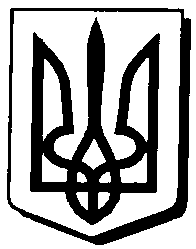 ПОКРОВСЬКА МІСЬКА РАДАДОНЕЦЬКОЇ ОБЛАСТІРОЗПОРЯДЖЕННЯМІСЬКОГО ГОЛОВИвід  _______________№ ________              м. ПокровськПро скликання чергової сімдесят дев’ятої сесії міської ради 7 скликання         На підставі статей 42, 46, 59 Закону України від 21.05.1997 №280/97-ВР «Про місцеве самоврядування в Україні»,-Розпочати роботу сесії міської ради з  10 червня 2020 року.Провести засідання постійних комісій міської ради  з 17.06.2020 року.Пленарне засідання міської ради розпочати 24 червня 2020 року о 13.00 годині в сесійній залі міської ради.Винести на розгляд сесії питання згідно додатку.В.п. міського голови  	  	      		 	 			О.ТребушкінДодаток до розпорядження міського головивід _________________№ ________ПОРЯДОК  ДЕННИЙчергової сімдесят дев’ятої сесії  міської  ради 7 скликанняДата проведення сесії -  24.06.2020 ; Час проведення – 13.00; Місце проведення – (сесійна зала 4 поверх)Про затвердження програми з протидії поширенню наркоманії, боротьби з незаконним обігом наркотичних засобів, психотропних речовин та прекурсорів у м. Покровськ «Стоп наркотик» на 2020-2022 роки.Доповідач:Коломієць О.В., начальник Покровського відділу поліції Співдоповідач: Шабельник М.М., начальник відділу з питань безпеки та протидії корупціїПро внесення змін до рішення міської ради від 20.12.2019 №7/72-1 «Про бюджет міста Покровськ на 2020 рік». Доповідач: Телесова І.В., заступник міського голови Про внесення змін до рішення міської ради від 20.12.2019 №7/72-2 «Про  Програму економічного і соціального розвитку міста Покровська Донецької області на 2020 рік ».  Доповідач: Телесова І.В., заступник міського голови Про надання пільг із сплати податку на нерухоме майно, відмінне від земельної ділянки та земельного податку на 2021 рік.Доповідач: Порецька Ю.М., начальник фінансового управління Про затвердження міської цільової програми «Безпечне місто» на 2020-2024 роки.Доповідач:Шабельник М.М., начальник відділу з питань безпеки та протидії корупціїПро внесення змін до складу постійних депутатських комісій міської ради. Доповідач:Требушкін О., в.п. міського голови, секретар міської радиПро внесення змін до рішення міської ради від 29.01.2016 № 7/4-4 «Про затвердження структури і загальної чисельності апарату ради та її виконавчих органів» (зі змінами). Доповідач: Сємячкова Н.А., начальник служби персоналу Про внесення змін до рішення  міської ради від 01.06.2020 № 7/76-2 «Про заступника міського  голови Федорова С.В.» Доповідач: Могильчак О.Ю., начальник фінансово-господарського відділу Про передачу матеріальних цінностей. Доповідач: Пилипець В.А., в.о. генерального директора КНП «ПКЛІЛ»Про делегування функцій замовника. Доповідач: Швайко О.О., начальник Управління сім’ї молоді та спортуПро прийняття меморандуму про  співпрацю  між Покровською міською радою Донецької області та державною установою  «Фонд енергоефективності».Доповідач: Швець І.М., відділ екології та енергозбереження  Про внесення змін та доповнень до Програми відшкодування відсоткових ставок за залученими в фінансових установах кредитами на заходи з підвищення енергоефективності, що надаються об’єднанням співвласників багатоквартирних будинків, житлово-будівельним кооперативам та фізичним особам на 2016 – 2025 роки, що була затверджена рішенням міської ради від 26.10.2018 №7/60-6.  Доповідач: Швець І.М., відділ екології та енергозбереження Про прийняття до комунальної власності комплекту системи відеоспостереження.Доповідач: Петлюченко С.П., голова ГО «За порядок» Про затвердження Статуту комунального підприємства «Покровськтепломережа» в новій редакції. Доповідач: Гордієнко Д.В., директор КП «Покровськтепломережа» Земельні питання.Доповідач: Барановська Н.Ю., в.о. начальника відділу архітектури та  містобудуванняПро надання дозволу на розробку детального плану території щодо зміни цільового призначення земельної ділянки із земель для будівництва  та обслуговування житлового будинку, господарських будівель і споруд (присадибна ділянка) у землі для будівництва та обслуговування будівель торгівлі (розміщення магазину)  по вул. Гастелло, 1 у м. Покровськ Донецької області, Мартиновій Тамарі Григорівні.Про поновлення договору оренди землі з АТ "АЛЬФА-БАНК" для обслуговування адміністративної будівлі по пр. Миру, 32 у м. Покровськ.Про зміну функціонального використання  земельної ділянки комунальної власності,  що перебуває в оренді гр. Булавіної Юлії Юріївни по вул. Європейська в районі магазину "Магнат" у м. Покровськ Донецької області.Про надання дозволу Карпенко Ользі Ігорівні на розробку проекту землеустрою щодо відведення земельної ділянки для будівництва і обслуговування житлового будинку, господарських будівель і споруд по  вул. Севастопольська, 77а  у м. Покровськ  Донецької області.Про передачу у власність Кубарєвій Ярославі Олегівні земельної ділянки для будівництва і обслуговування житлового будинку, господарських будівель  і споруд (присадибна ділянка) по вул. Лихачева, 26/2 у м. Покровськ  Донецької області.Про передачу у власність  гр. Столбніковій Валентині Олексіївні земельної ділянки для будівництва і обслуговування житлового будинку, господарських будівель і споруд по вул. Злагоди, 88 у м. Покровськ Донецької області.Про передачу у власність Дегтярьовій Світлані Вікторівні земельної ділянки для будівництва і обслуговування житлового будинку, господарських будівель і споруд (присадибна ділянка)   по  вул. Харківська, буд. 24 у м. Покровськ  Донецької області.Про передачу у власність Демяненко Миколі Миколайовичу земельної ділянки для будівництва і обслуговування житлового будинку, господарських будівель і споруд (присадибна ділянка) по  вул. Джерельна, буд. 100  у м. Покровськ  Донецької області.Про передачу у власність Денисовій Нонні Валентинівні земельної ділянки для будівництва і обслуговування житлового будинку, господарських будівель і споруд (присадибна ділянка) по  вул. Лермонтова, буд. 1  у м. Покровськ  Донецької області.Про передачу у власність Луппі Олені Миколаївні земельної ділянки для будівництва і обслуговування житлового будинку, господарських будівель і споруд (присадибна ділянка) по  вул. Космонавтів, буд. 50 у м. Покровськ  Донецької області.Про передачу у власність Овсепяну Абелу Жоржиковичу земельної ділянки для будівництва і обслуговування житлового будинку, господарських будівель і споруд (присадибна ділянка)  по  пров. Ветеринарний, буд. 23-а у м. Покровськ  Донецької області.Про передачу у власність Переміновій Ніні Василівні земельної ділянки для будівництва і обслуговування житлового будинку, господарських будівель і споруд (присадибна ділянка)  по  вул. 1 Травня, буд. 53 у м. Покровськ  Донецької області.Про передачу у власність Хорунжий Олександру Олександровичу земельної ділянки для будівництва і обслуговування житлового будинку, господарських будівель і споруд (присадибна ділянка) по  вул. Квітуча, буд. 62 у м. Покровськ  Донецької області.Про надання дозволу КПНЗ "ДО СДЮСШОР З БОКСУ" на розробку проекту землеустрою щодо відведення земельної ділянки в постійне користування для  будівництва та обслуговування спортивного комплексу по вул. Заводська в районі СК "Металург"  у м. Покровськ Донецької області.Різне.Керуючий справами виконкому ради 	 				 А.ЖукАРКУШпогодження до проекту розпорядженняПокровського міського головиПро скликання чергової сімдесят дев’ятої сесії міської ради 7 скликанняПІДГОТОВЛЕНИЙ	 В.о.начальника  відділу з організаційної роботи					 	               О.СамсоненкоПОГОДЖЕНИЙ:Керуючий справами виконкому ради 	 		   						 А.ЖукВ.о.начальника відділу юридичного забезпечення діяльності міської ради та її виконавчих органів			  	 	  	    	А.Іщенко						Начальник відділу з питань діловодства, контролю та роботи зі зверненнями громадян       	                 Г.Борисова	     	 